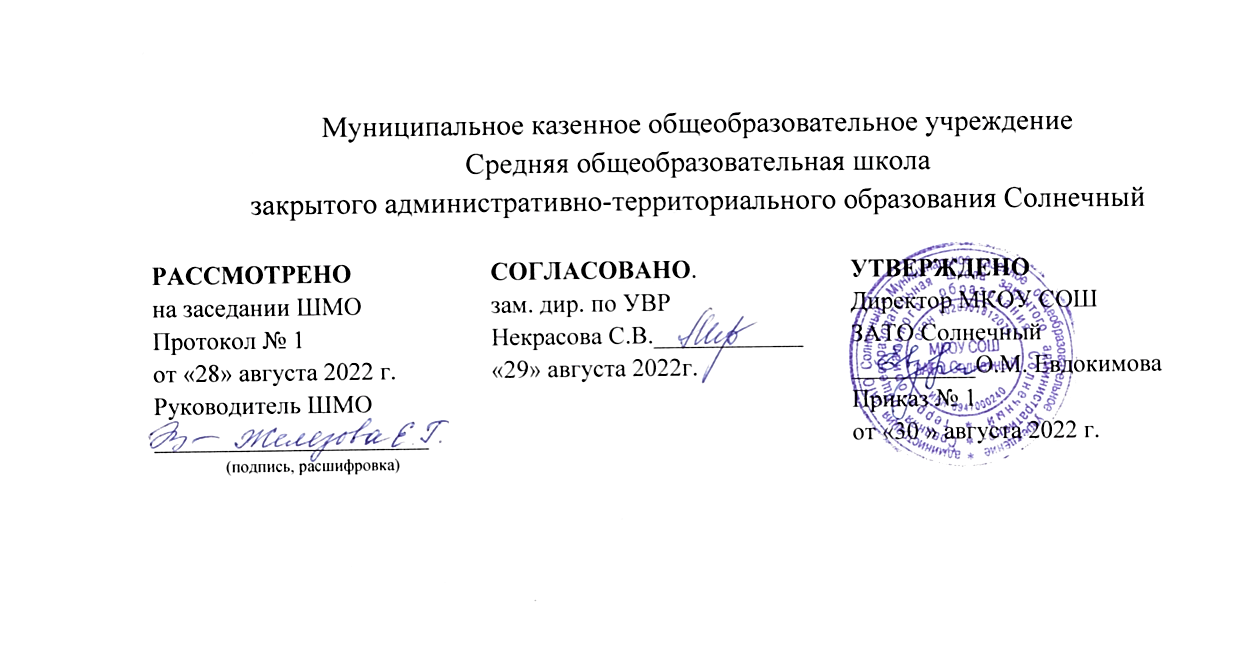 Рабочая программа по учебному предметуТехнологияна 2022-2023 учебный годПрограмма разработана на основе «Индустриальные технологии» А.Т. Тищенко, Н.В. Синица. 2013г.(указать примерную или авторскую программу/программы, год издания при наличии)Базовый уровень для  5-8 класса                                        (базовый, профильный)4 года                                                           Количество часов  по программе 68                                                           Количество часов неделю 2                                                           Составитель: Алексеев Павел Николаевич(Ф.И.О. учителя)                                  учитель технологии(занимаемая должность)__________________________________(квалификационная категория, при наличии)п. Солнечный Тверской области2022 г.Программа разработана в соответствии и на основе ФГОС основного общего образования, программы «Технология: 5–8 классы» по направлению «Индустриальные технологии»/Авторы А.Т. Тищенко, Н.В. Синица. - М.: Вентана-Граф, 2013 г. 1. Планируемые результаты  освоения учебного предмета «Технология»В соответствии с требованиями Федерального государственного образовательного стандарта основного общего образования к результатам предметной области «Технология», планируемые результаты освоения предмета «Технология» отражают:осознание роли техники и технологий для прогрессивного развития общества; формирование целостного представления о техносфере, сущности технологической культуры и культуры труда; уяснение социальных и экологических последствий развития технологий промышленного и сельскохозяйственного производства, энергетики и транспорта;овладение методами учебно-исследовательской и проектной деятельности, решения творческих задач, моделирования, конструирования и эстетического оформления изделий, обеспечения сохранности продуктов труда;овладение средствами и формами графического отображения объектов или процессов, правилами выполнения графической документации;формирование умений устанавливать взаимосвязь знаний по разным учебным предметам для решения прикладных учебных задач;развитие умений применять технологии представления, преобразования и использования информации, оценивать возможности и области применения средств и инструментов ИКТ в современном производстве или сфере обслуживания;формирование представлений о мире профессий, связанных с изучаемыми технологиями, их востребованности на рынке труда.При формировании перечня планируемых результатов освоения предмета «Технология» учтены требования Федерального государственного образовательного стандарта основного образования к личностным и метапредметным результатам и требования индивидуализации обучения, в связи с чем в программу включены результаты базового уровня, обязательного к освоению всеми обучающимися, и повышенного уровня (в списке выделены курсивом).Результаты, заявленные образовательной программой «Технология» по блокам содержанияСовременные материальные, информационные и гуманитарные технологии и перспективы их развитияВыпускник научится:называть и характеризовать актуальные управленческие, медицинские, информационные технологии, технологии производства и обработки материалов, машиностроения, биотехнологии, нанотехнологии;называть  и характеризовать перспективные управленческие, медицинские, информационные технологии, технологии производства и обработки материалов, машиностроения, биотехнологии, нанотехнологии;объясняеть на произвольно избранных примерах принципиальные отличия современных технологий производства материальных продуктов от традиционных технологий, связывая свои объяснения с принципиальными алгоритмами, способами обработки ресурсов, свойствами продуктов современных производственных технологий и мерой их технологической чистоты;проводить мониторинг развития технологий произвольно избранной отрасли на основе работы с информационными источниками различных видов.Выпускник получит возможность научиться:приводить рассуждения, содержащие аргументированные оценки и прогнозы развития технологий в сферах медицины, производства и обработки материалов, машиностроения, производства продуктов питания, сервиса, информационной сфере.Формирование технологической культуры и проектно-технологического мышления обучающихсяВыпускник научится:следовать технологии, в том числе в процессе изготовления субъективно нового продукта;оценивать условия применимости технологии в том числе с позиций экологической защищенности;прогнозировать по известной технологии выходы (характеристики продукта) в зависимости от изменения входов / параметров / ресурсов, проверяет прогнозы опытно-экспериментальным путем, в том числе самостоятельно планируя такого рода эксперименты;в зависимости от ситуации оптимизировать базовые технологии (затратность – качество), проводит анализ альтернативных ресурсов, соединяет в единый план несколько технологий без их видоизменения для получения сложносоставного материального или информационного продукта;проводить оценку и испытание полученного продукта;проводить анализ потребностей в тех или иных материальных или информационных продуктах;описывать технологическое решение с помощью текста, рисунков, графического изображения;анализировать возможные технологические решения, определять их достоинства и недостатки в контексте заданной ситуации;проводить и анализировать разработку и / или реализацию прикладных проектов, предполагающих:изготовление материального продукта на основе технологической документации с применением элементарных (не требующих регулирования) и сложных (требующих регулирования / настройки) рабочих инструментов / технологического оборудования;модификацию материального продукта по технической документации и изменения параметров технологического процесса для получения заданных свойств материального продукта;определение характеристик и разработку материального продукта, включая его моделирование в информационной среде (конструкторе);встраивание созданного информационного продукта в заданную оболочку;изготовление информационного продукта по заданному алгоритму в заданной оболочке;проводить и анализировать разработку и / или реализацию технологических проектов, предполагающих:оптимизацию заданного способа (технологии) получения требующегося материального продукта (после его применения в собственной практике);обобщение прецедентов получения продуктов одной группы различными субъектами (опыта), анализ потребительских свойств данных продуктов, запросов групп их потребителей, условий производства с выработкой (процессированием, регламентацией) технологии производства данного продукта и ее пилотного применения; разработку инструкций, технологических карт для исполнителей, согласование с заинтересованными субъектами;разработку (комбинирование, изменение параметров и требований к ресурсам) технологии получения материального и информационного продукта с заданными свойствами;проводить и анализировать  разработку и / или реализацию проектов, предполагающих:планирование (разработку) материального продукта в соответствии с задачей собственной деятельности (включая моделирование и разработку документации);планирование (разработку) материального продукта на основе самостоятельно проведенных исследований потребительских интересов;разработку плана продвижения продукта;проводить и анализировать конструирование механизмов, простейших роботов, позволяющих решить конкретные задачи (с помощью стандартных простых механизмов, с помощью материального или виртуального конструктора).Выпускник получит возможность научиться:выявлять и формулировать проблему, требующую технологического решения;модифицировать имеющиеся продукты в соответствии с ситуацией / заказом / потребностью / задачей деятельности и в соответствии с их характеристиками разрабатывать технологию на основе базовой технологии;технологизировать свой опыт, представлять на основе ретроспективного анализа и унификации деятельности описание в виде инструкции или технологической карты;оценивать коммерческий потенциал продукта и / или технологии.Построение образовательных траекторий и планов в области профессионального самоопределенияВыпускник научится:характеризовать группы профессий, обслуживающих технологии в сферах медицины, производства и обработки материалов, машиностроения, производства продуктов питания, сервиса, информационной сфере, описывает тенденции их развития;характеризовать ситуацию на региональном рынке труда, называет тенденции ее развития;разъяснтьяет социальное значение групп профессий, востребованных на региональном рынке труда,характеризовать группы предприятий региона проживания;характеризовать учреждения профессионального образования различного уровня, расположенные на территории проживания обучающегося, об оказываемых ими образовательных услугах, условиях поступления и особенностях обучения;анализировать свои мотивы и причины принятия тех или иных решений;анализировать результаты и последствия своих решений, связанных с выбором и реализацией образовательной траектории;анализировать свои возможности и предпочтения, связанные с освоением определенного уровня образовательных программ и реализацией тех или иных видов деятельности;получит опыт наблюдения (изучения), ознакомления с современными производствами в сферах медицины, производства и обработки материалов, машиностроения, производства продуктов питания, сервиса, информационной сфере и деятельностью занятых в них работников;получит опыт поиска, извлечения, структурирования и обработки информации о перспективах развития современных производств в регионе проживания, а также информации об актуальном состоянии и перспективах развития регионального рынка труда.Выпускник получит возможность научиться:   предлагать альтернативные варианты траекторий профессионального образования для занятия заданных должностей;   анализировать социальный статус произвольно заданной социально-профессиональной группы из числа профессий, обслуживающих технологии в сферах медицины, производства и обработки материалов, машиностроения, производства продуктов питания, сервиса, информационной сфере.По годам обучения результаты могут быть структурированы и конкретизированы следующим образом:5 классПо завершении учебного года обучающийся:характеризует рекламу как средство формирования потребностей;характеризует виды ресурсов, объясняет место ресурсов в проектировании и реализации технологического процесса;называет предприятия региона проживания, работающие на основе современных производственных технологий, приводит примеры функций работников этих предприятий;разъясняет содержание понятий «технология», «технологический процесс», «потребность», «конструкция», «механизм», «проект» и адекватно пользуется этими понятиями;объясняет основания развития технологий, опираясь на произвольно избранную группу потребностей, которые удовлетворяют эти технологии;приводит произвольные примеры производственных технологий и технологий в сфере быта;объясняет, приводя примеры, принципиальную технологическую схему, в том числе характеризуя негативные эффекты;составляет техническое задание, памятку, инструкцию, технологическую карту;осуществляет сборку моделей с помощью образовательного конструктора по инструкции;осуществляет выбор товара в модельной ситуации; осуществляет сохранение информации в формах описания, схемы, эскиза, фотографии;конструирует модель по заданному прототипу;осуществляет корректное применение / хранение произвольно заданного продукта на основе информации производителя (инструкции, памятки, этикетки);получил и проанализировал опыт изучения потребностей ближайшего социального окружения на основе самостоятельно разработанной программы;получил и проанализировал опыт проведения испытания, анализа, модернизации модели;получил и проанализировал опыт разработки оригинальных конструкций в заданной ситуации: нахождение вариантов, отбор решений, проектирование и конструирование, испытания, анализ, способы модернизации, альтернативные решения;получил и проанализировал опыт изготовления информационного продукта по заданному алгоритму;получил и проанализировал опыт изготовления материального продукта на основе технологической документации с применением элементарных (не требующих регулирования) рабочих инструментов;получил и проанализировал опыт разработки или оптимизации и введение технологии на примере организации действий и взаимодействия в быту.6 классПо завершении учебного года обучающийся:называет и характеризует актуальные технологии возведения зданий и сооружений, профессии в области строительства, характеризует строительную отрасль региона проживания;описывает жизненный цикл технологии, приводя примеры;оперирует понятием «технологическая система» при описании средств удовлетворения потребностей человека;проводит морфологический и функциональный анализ технологической системы;проводит анализ технологической системы – надсистемы – подсистемы в процессе проектирования продукта;читает элементарные чертежи и эскизы;выполняет эскизы механизмов, интерьера;освоил техники обработки материалов (по выбору обучающегося в соответствии с содержанием проектной деятельности);применяет простые механизмы для решения поставленных задач по модернизации / проектированию технологических систем;строит модель механизма, состоящего из нескольких простых механизмов по кинематической схеме;получил и проанализировал опыт исследования способов жизнеобеспечения и состояния жилых зданий микрорайона / поселения;получил и проанализировал опыт решения задач на взаимодействие со службами ЖКХ;получил опыт мониторинга развития технологий произвольно избранной отрасли, удовлетворяющих произвольно избранную группу потребностей на основе работы с информационными источниками различных видов;получил и проанализировал опыт модификации механизмов (на основе технической документации) для получения заданных свойств (решение задачи);получил и проанализировал опыт планирования (разработки) получения материального продукта в соответствии с собственными задачами (включая моделирование и разработку документации) или на основе самостоятельно проведенных исследований потребительских интересов.7 классПо завершении учебного года обучающийся:называет и характеризует актуальные и перспективные технологии в области энергетики, характеризует профессии в сфере энергетики, энергетику региона проживания;называет и характеризует актуальные и перспективные информационные технологии, характеризует профессии в сфере информационных технологий;характеризует автоматизацию производства на примере региона проживания, профессии, обслуживающие автоматизированные производства, приводит произвольные примеры автоматизации в деятельности представителей различных профессий;перечисляет, характеризует и распознает устройства для накопления энергии, для передачи энергии;объясняет понятие «машина», характеризует технологические системы, преобразующие энергию в вид, необходимый потребителю;объясняет сущность управления в технологических системах, характеризует автоматические и саморегулируемые системы;осуществляет сборку электрических цепей по электрической схеме, проводит анализ неполадок электрической цепи;осуществляет модификацию заданной электрической цепи в соответствии с поставленной задачей, конструирование электрических цепей в соответствии с поставленной задачей;выполняет базовые операции редактора компьютерного трехмерного проектирования (на выбор образовательной организации);конструирует простые системы с обратной связью на основе технических конструкторов;следует технологии, в том числе, в процессе изготовления субъективно нового продукта;получил и проанализировал опыт разработки проекта освещения выбранного помещения, включая отбор конкретных приборов, составление схемы электропроводки;получил и проанализировал опыт разработки и создания изделия средствами учебного станка, управляемого программой компьютерного трехмерного проектирования;получил и проанализировал опыт оптимизации заданного способа (технологии) получения материального продукта (на основании собственной практики использования этого способа).      8 классПо завершении учебного года обучающийся:называет и характеризует актуальные и перспективные технологии обработки материалов, технологии получения материалов с заданными свойствами;характеризует современную индустрию питания, в том числе в регионе проживания, и перспективы ее развития;называет и характеризует актуальные и перспективные технологии транспорта;называет характеристики современного рынка труда, описывает цикл жизни профессии, характеризует новые и умирающие профессии, в том числе на предприятиях региона проживания;характеризует ситуацию на региональном рынке труда, называет тенденции её развития;перечисляет и характеризует виды технической и технологической документации;характеризует произвольно заданный материал в соответствии с задачей деятельности, называя его свойства (внешний вид, механические, электрические, термические, возможность обработки), экономические характеристики, экологичность (с использованием произвольно избранных источников информации);объясняет специфику социальных технологий, пользуясь произвольно избранными примерами, характеризует тенденции развития социальных технологий в 21 веке, характеризует профессии, связанные с реализацией социальных технологий;разъясняет функции модели и принципы моделирования;создаёт модель, адекватную практической задаче;отбирает материал в соответствии с техническим решением или по заданным критериям;составляет рацион питания, адекватный ситуации;планирует продвижение продукта;регламентирует заданный процесс в заданной форме;проводит оценку и испытание полученного продукта;описывает технологическое решение с помощью текста, рисунков, графического изображения;получил и проанализировал опыт лабораторного исследования продуктов питания;получил и проанализировал опыт разработки организационного проекта и решения логистических задач;получил и проанализировал опыт компьютерного моделирования / проведения виртуального эксперимента по избранной обучающимся характеристике транспортного средства;получил и проанализировал опыт выявления проблем транспортной логистики населённого пункта / трассы на основе самостоятельно спланированного наблюдения;получил и проанализировал опыт моделирования транспортных потоков;получил опыт анализа объявлений, предлагающих работу; получил и проанализировал опыт проектирования и изготовления материального продукта на основе технологической документации с применением элементарных (не требующих регулирования) и сложных (требующих регулирования / настройки) рабочих инструментов / технологического оборудования;получил и проанализировал опыт создания информационного продукта и его встраивания в заданную оболочку;получил и проанализировал опыт разработки (комбинирование, изменение параметров и требований к ресурсам) технологии получения материального и информационного продукта с заданными свойствами.2. Содержание учебного предмета «Технология» 5-8 класс 1. Вводный урок (4 часа)5 класс (1 час)        Теоретические сведения. Технология как учебная дисциплина и как наука. Цель и задачи изучения предмета «Технология» в 5 классе. Содержание предмета. Последовательность его изучения. Санитарно-гигиенические требования и правила внутреннего распорядка при работе в школьных мастерских. Организация теоретической и практической частей урока.Лабораторно-практические и практические работы.  Знакомство с содержанием и последовательностью изучения предмета «Технология» в 5 классе. Знакомство с библиотечкой кабинета, электронными средствами обучения.6 класс (1 час)        Теоретические сведения. Технология как учебная дисциплина и как наука. Цель и задачи изучения предмета «Технология» в 6 классе. Содержание предмета. Последовательность его изучения. Санитарно-гигиенические требования и правила внутреннего распорядка при работе в школьных мастерских. Организация теоретической и практической частей урока.Лабораторно-практические и практические работы.  Знакомство с содержанием и последовательностью изучения предмета «Технология» в 6 классе. Знакомство с библиотечкой кабинета, электронными средствами обучения.7 класс (1 час)        Теоретические сведения. Технология как учебная дисциплина и как наука. Цель и задачи изучения предмета «Технология» в 7 классе. Содержание предмета. Последовательность его изучения. Санитарно-гигиенические требования и правила внутреннего распорядка при работе в школьных мастерских. Организация теоретической и практической частей урока.Лабораторно-практические и практические работы.  Знакомство с содержанием и последовательностью изучения предмета «Технология» в 7 классе. Знакомство с библиотечкой кабинета, электронными средствами обучения.8 класс (1 час)        Теоретические сведения. Технология как учебная дисциплина и как наука. Цель и задачи изучения предмета «Технология» в 8 классе. Содержание предмета. Последовательность его изучения. Санитарно-гигиенические требования и правила внутреннего распорядка при работе в школьных мастерских. Организация теоретической и практической частей урока.Лабораторно-практические и практические работы.  Знакомство с содержанием и последовательностью изучения предмета «Технология» в 8 классе. Знакомство с библиотечкой кабинета, электронными средствами обучения.2. Технологии обработки конструкционных материалов. 2.1. Технологии ручной обработки древесины и древесных материалов5 класс (20 часов)Теоретические сведения. Древесина как природный конструкционный материал, её строение, свойства и области применения. Пиломатериалы, их виды, области применения. Виды древесных материалов, свойства, области применения.Понятия «изделие» и «деталь». Графическое изображение деталей и изделий. Графическая документация: технический рисунок, эскиз, чертёж. Линии и условные обозначения. Прямоугольные проекции на одну, две и три плоскости (виды чертежа).Столярный верстак, его устройство. Ручные инструменты и приспособления для обработки древесины и древесных материалов.Последовательность изготовления деталей из древесины. Технологический процесс, технологическая карта.Разметка заготовок из древесины. Виды контрольно-измерительных и разметочных инструментов, применяемых при изготовлении изделий из древесины.Основные технологические операции ручной обработки древесины: пиление, строгание, сверление, зачистка деталей и изделий; контроль качества. Приспособления для ручной обработки древесины. Изготовление деталей различных геометрических форм ручными инструментами.Сборка деталей изделия из древесины с помощью гвоздей, шурупов, саморезов и клея. Отделка деталей и изделий тонированием и лакированием.Правила безопасного труда при работе ручными столярными инструментами.Лабораторно-практические и практические работы. Распознавание древесины и древесных материалов. Чтение чертежа. Выполнение эскиза или технического рисунка детали из древесины. Организация рабочего места для столярных работ.Разработка последовательности изготовления деталей из древесины.Разметка заготовок из древесины; способы применения контрольно-измерительных и разметочных инструментов. Ознакомление с видами и рациональными приёмами работы ручными инструментами при пилении, строгании, сверлении, зачистке деталей и изделий. Защитная и декоративная отделка изделий.Изготовление деталей и изделий по техническим рисункам, эскизам, чертежам и технологическим картам. Соединение деталей из древесины с помощью гвоздей, шурупов (саморезов), клея. Выявление дефектов в детали и их устранение. Соблюдение правил безопасной работы при использовании ручных инструментов, приспособлений и оборудования. Уборка рабочего места.6 класс (18 часов)Теоретические сведения. Заготовка древесины, пороки древесины. Отходы древесины и их рациональное использование. Профессии, связанные с производством древесины, древесных материалов и восстановлением лесных массивов.Свойства древесины: физические (плотность, влажность), механические (твёрдость, прочность, упругость). Сушка древесины: естественная, искусственная.Общие сведения о сборочных чертежах. Графическое изображение соединений на чертежах. Спецификация составных частей изделия. Правила чтения сборочных чертежей.Технологическая карта и её назначение. Использование персонального компьютера (ПК) для подготовки графической документации.Соединение брусков из древесины: внакладку, с помощью шкантов.Изготовление цилиндрических и конических деталей ручным инструментом. Контроль качества изделий.Изготовление деталей и изделий по техническим рисункам, эскизам, чертежам и технологическим картам.Отделка деталей и изделий окрашиванием. Выявление дефектов в детали (изделии) и их устранение.Правила безопасного труда при работе ручными столярными инструментами.Лабораторно-практические и практические работы.Распознавание природных пороков древесины в материалах и заготовках.Исследование плотности древесины.Чтение сборочного чертежа. Определение последовательности сборки изделия по технологической документации.Разработка технологической карты изготовления детали из древесины.Изготовление изделия из древесины с соединением брусков внакладку.Изготовление деталей, имеющих цилиндрическую и коническую форму.Сборка изделия по технологической документации.Окрашивание изделий из древесины красками и эмалями.7 класс (18 часов)Теоретические сведения. Конструкторская и технологическая документация. Использование ПК для подготовки конструкторской и технологической документации.Заточка и настройка дереворежущих инструментов.Точность измерений и допуски при обработке. Отклонения и допуски на размеры детали.Столярные шиповые соединения. Технология шипового соединения деталей. Выдалбливание проушин и гнёзд.Технология соединения деталей шкантами и шурупами в нагель. Рациональные приёмы работы ручными инструментами при подготовке деталей и сборке изделий.Изготовление деталей и изделий различных геометрических форм по техническим рисункам, эскизам, чертежам и технологическим картам.Правила безопасного труда при работе ручными столярными инструментами.Лабораторно-практические и практические работы. Разработка чертежей деталей и изделий. Разработка технологических карт изготовления деталей из древесины. Настройка рубанка. Доводка лезвия ножа рубанка.Расчёт отклонений и допусков на размеры деталей.Расчёт шиповых соединений деревянной рамки.Изготовление изделий из древесины с шиповым соединением брусков. Ознакомление с рациональными приёмами работы ручными инструментами при выпиливании, долблении и зачистке шипов и проушин.Соединение деталей из древесины шкантами и шурупами в нагель.2.2. Технологии машинной обработки древесины и древесных материалов6 класс (6 часов)Теоретические сведения. Токарный станок для обработки древесины: устройство, назначение. Организация работ на токарном станке. Оснастка и инструменты для работы на токарном станке. Технология токарной обработки древесины. Контроль качества деталей.Графическая и технологическая документация для деталей из древесины, изготовляемых на токарном станке. Компьютеризация проектирования изделий из древесины и древесных материалов.Изготовление деталей и изделий на токарном станке по техническим рисункам, эскизам, чертежам и технологическим картам.Профессии, связанные с производством и обработкой древесины и древесных материалов.Правила безопасного труда при работе на токарном станке.Лабораторно-практические и практические работы. Изучение устройства токарного станка для обработки древесины. Организация рабочего места для выполнения токарных работ с древесиной. Соблюдение правил безопасного труда при работе на токарном станке. Уборка рабочего места.Точение заготовок на токарном станке для обработки древесины. Шлифовка и зачистка готовых деталей.Точение деталей (цилиндрической и конической формы) на токарном станке для обработки древесины. Применение контрольно-измерительных инструментов при выполнении токарных работ.7 класс (6 часов)Теоретические сведения. Конструкторская и технологическая документация для деталей из древесины, изготовляемых на токарном станке. Использование ПК для подготовки конструкторской и технологической документации.Технология обработки наружных фасонных поверхностей деталей из древесины. Обработка вогнутой и выпуклой криволинейной поверхности. Точение шаров и дисков. Технология точения декоративных изделий, имеющих внутренние полости. Контроль качества деталей. Шлифовка и отделка изделий.Экологичность заготовки, производства и обработки древесины и древесных материалов.Изготовление деталей и изделий на токарном станке по техническим рисункам, эскизам, чертежам и технологическим картам.Лабораторно-практические и практические работы. Выполнение чертежей и технологических карт для деталей из древесины, изготовляемых на токарном станке.Точение деталей из древесины по эскизам, чертежам и технологическим картам. Ознакомление со способами применения разметочных и контрольно-измерительных инструментов при изготовлении деталей с фасонными поверхностями.Точение декоративных изделий из древесины. Ознакомление с рациональными приёмами работы при выполнении различных видов токарных работ. Соблюдение правил безопасного труда при работе на станках. Уборка рабочего места.2.3. Технологии ручной обработки металлов и искусственных материалов5 класс (22 часа)Теоретические сведения. Металлы и их сплавы, область применения. Чёрные и цветные металлы. Основные технологические свойства металлов. Способы обработки отливок из металла. Тонколистовой металл и проволока. Профессии, связанные с производством металлов.Виды и свойства искусственных материалов. Назначение и область применения искусственных материалов. Особенности обработки искусственных материалов. Экологическая безопасность при обработке, применении и утилизации искусственных материалов.Рабочее место для ручной обработки металлов. Слесарный верстак и его назначение. Устройство слесарных тисков. Инструменты и приспособления для ручной обработки металлов и искусственных материалов, их назначение и способы применения.Графические изображения деталей из металлов и искусственных материалов. Применение ПК для разработки графической документации.Технологии изготовления изделий из металлов и искусственных материалов ручными инструментами. Технологические карты.Технологические операции обработки металлов ручными инструментами: правка, разметка, резание, гибка, зачистка, сверление. Особенности выполнения работ. Основные сведения об имеющихся на промышленных предприятиях способах правки, резания, гибки, зачистки заготовок, получения отверстий в заготовках с помощью специального оборудования.Основные технологические операции обработки искусственных материалов ручными инструментами.Точность обработки и качество поверхности деталей. Контрольно-измерительные инструменты, применяемые при изготовлении деталей из металлов и искусственных материалов.Сборка изделий из тонколистового металла, проволоки, искусственных материалов. Соединение заклёпками. Соединение тонколистового металла фальцевым швом.Способы отделки поверхностей изделий из металлов и искусственных материалов.Профессии, связанные с ручной обработкой металлов.Правила безопасного труда при ручной обработке металлов.Лабораторно-практические и практические работы. Ознакомление с образцами тонколистового металла и проволоки, исследование их свойств. Ознакомление с видами и свойствами искусственных материалов. Организация рабочего места для ручной обработки металлов. Ознакомление с устройством слесарного верстака и тисков. Соблюдение правил безопасного труда. Уборка рабочего места. Чтение чертежей. Графическое изображение изделий из тонколистового металла, проволоки и искусственных материалов. Разработка графической документации с помощью ПК.Разработка технологии изготовления деталей из металлов и искусственных материалов.Правка заготовок из тонколистового металла и проволоки. Инструменты и приспособления для правки.Разметка заготовок из тонколистового металла, проволоки, пластмассы. Отработка навыков работы с инструментами для слесарной разметки.Резание заготовок из тонколистового металла, проволоки, искусственных материалов.Зачистка деталей из тонколистового металла, проволоки, пластмассы.Гибка заготовок из тонколистового металла, проволоки. Отработка навыков работы с инструментами и приспособлениями для гибки.Получение отверстий в заготовках из металлов и искусственных материалов. Применение электрической (аккумуляторной) дрели для сверления отверстий.Соединение деталей из тонколистового металла, проволоки, искусственных материалов.Отделка изделий из тонколистового металла, проволоки, искусственных материалов.Изготовление деталей из тонколистового металла, проволоки, искусственных материалов по эскизам, чертежам и технологическим картам. Визуальный и инструментальный контроль качества деталей. Выявление дефектов и их устранение.6 класс (18 часов)Теоретические сведения. Металлы и их сплавы, область применения. Свойства чёрных и цветных металлов. Свойства искусственных материалов. Сортовой прокат, профили сортового проката.Чертежи деталей из сортового проката. Применение компьютера для разработки графической документации. Чтение сборочных чертежей.Контрольно-измерительные инструменты. Устройство штангенциркуля. Измерение размеров деталей с помощью штангенциркуля.Технологии изготовления изделий из сортового проката.Технологические операции обработки металлов ручными инструментами: резание, рубка, опиливание, отделка; инструменты и приспособления для данных операций. Особенности резания слесарной ножовкой, рубки металла зубилом, опиливания заготовок напильниками.Способы декоративной и лакокрасочной защиты и отделки поверхностей изделий из металлов и искусственных материалов.Профессии, связанные с ручной обработкой металлов, механосборочными и ремонтными работами, отделкой поверхностей деталей, контролем готовых изделий.Лабораторно-практические и практические работы. Распознавание видов металлов и сплавов, искусственных материалов. Ознакомление со свойствами металлов и сплавов. Ознакомление с видами сортового проката. Чтение чертежей отдельных деталей и сборочных чертежей.Выполнение чертежей деталей из сортового проката. Изучение устройства штангенциркуля. Измерение размеров деталей с помощью штангенциркуля.Разработка технологической карты изготовления изделия из сортового проката. Резание металла и пластмассы слесарной ножовкой. Рубка металла в тисках и на плите.Опиливание заготовок из металла и пластмасс. Отработка навыков работы с напильниками различных видов. Отделка поверхностей изделий. Соблюдение правил безопасного труда.7 класс (14 часов)Теоретические сведения. Металлы и их сплавы, область применения. Классификация сталей. Термическая обработка сталей.Резьбовые соединения. Резьба. Технология нарезания в металлах и искусственных материалах наружной и внутренней резьбы вручную. Режущие инструменты (метчик, плашка), приспособления и оборудование для нарезания резьбы.Визуальный и инструментальный контроль качества деталей.Профессии, связанные с ручной обработкой металлов, термической обработкой материалов.Лабораторно-практические и практические работы. Ознакомление с термической обработкой стали. Нарезание наружной и внутренней резьбы вручную. Отработка навыков нарезания резьбы в металлах и искусственных материалах. Выявление дефектов и их устранение. Изготовление деталей из тонколистового металла, проволоки, искусственных материалов по эскизам, чертежам и технологическим картам.2.4. Технологии машинной обработки металлов и искусственных материалов5 класс (2 часа)Теоретические сведения. Понятие о машинах и механизмах. Виды механизмов. Виды соединений. Простые и сложные детали. Профессии, связанные с обслуживанием машин и механизмов.Сверлильный станок: назначение, устройство. Организация рабочего места для работы на сверлильном станке. Инструменты и приспособления для работы на сверлильном станке. Правила безопасного труда при работе на сверлильном станке.Изготовление деталей из тонколистового металла, проволоки, искусственных материалов по эскизам, чертежам и технологическим картам.Лабораторно-практические и практические работы. Ознакомление с механизмами, машинами, соединениями, деталями.Ознакомление с устройством настольного сверлильного станка, с приспособлениями и инструментами для работы на станке.Отработка навыков работы на сверлильном станке. Применение контрольно-измерительных инструментов при сверлильных работах.6 класс (2 часа)Теоретические сведения. Элементы машиноведения. Составные части машин. Виды механических передач. Понятие о передаточном отношении. Соединения деталей.Современные ручные технологические машины и механизмы для выполнения слесарных работ.Лабораторно-практические и практические работы. Ознакомление с составными частями машин. Ознакомление с механизмами (цепным, зубчатым, реечным), соединениями (шпоночными, шлицевыми). Определение передаточного отношения зубчатой передачи.Ознакомление с современными ручными технологическими машинами и механизмами для выполнения слесарных работ.7 класс (6 часов)Теоретические сведения. Токарно-винторезный станок: устройство, назначение, приёмы подготовки к работе; приёмы управления и выполнения операций. Инструменты и приспособления для работы на токарном станке. Основные операции токарной обработки и особенности их выполнения. Особенности точения изделий из искусственных материалов. Правила безопасной работы на токарном станке.Фрезерный станок: устройство, назначение, приёмы работы. Инструменты и приспособления для работы на фрезерном станке. Основные операции фрезерной обработки и особенности их выполнения. Правила безопасной работы на фрезерном станке.Графическая документация для изготовления изделий на токарном и фрезерном станках. Технологическая документация для изготовления изделий на токарном и фрезерном станках. Операционная карта.Перспективные технологии производства деталей из металлов и искусственных материалов. Экологические проблемы производства, применения и утилизации изделий из металлов и искусственных материалов.Профессии, связанные с обслуживанием, наладкой и ремонтом токарных и фрезерных станков.Лабораторно-практические и практические работы. Ознакомление с устройством школьного токарно-винторезного станка.Ознакомление с видами и назначением токарных резцов, режимами резания при токарной обработке.Управление токарно-винторезным станком. Наладка и настройка станка.Отработка приёмов работы на токарно-винторезном станке (обтачивание наружной цилиндрической поверхности, подрезка торца, сверление заготовки). Соблюдение правил безопасного труда. Уборка рабочего места.Нарезание резьбы плашкой на токарно-винторезном станке.Ознакомление с устройством настольного горизонтальнофрезерного станка. Ознакомление с режущим инструментом для фрезерования.Наладка и настройка школьного фрезерного станка. Установка фрезы и заготовки. Фрезерование. Соблюдение правил безопасного труда. Уборка рабочего места.Разработка чертежей для изготовления изделий на токарном и фрезерном станках. Применение ПК для разработки графической документации.Разработка операционной карты на изготовление детали вращения и детали, получаемой фрезерованием. Применение ПК для разработки технологической документации.Изготовление деталей из металла и искусственных материалов на токарном и фрезерном станках по эскизам, чертежам и технологическим картам.2.5. Технологии художественно-прикладной обработки материалов5 класс (6 часов)Теоретические сведения. Традиционные виды декоративно-прикладного творчества и народных промыслов при работе с древесиной. Единство функционального назначения, формы и художественного оформления изделия.Технологии художественно-прикладной обработки материалов. Выпиливание лобзиком. Материалы, инструменты и приспособления для выпиливания. Организация рабочего места. Приёмы выполнения работ. Правила безопасного труда.Технология выжигания по дереву. Материалы, инструменты и приспособления для выжигания. Организация рабочего места. Приёмы выполнения работ. Правила безопасного труда.Лабораторно-практические и практические работы. Выпиливание изделий из древесины и искусственных материалов лобзиком, их отделка. Определение требований к создаваемому изделию.Отделка изделий из древесины выжиганием. Разработка эскизов изделий и их декоративного оформления.Изготовление изделий декоративно-прикладного творчества по эскизам и чертежам. Отделка и презентация изделий.6 класс (6 часов)Теоретические сведения. Традиционные виды декоративно-прикладного творчества и народных промыслов при работе с древесиной. История художественной обработки древесины.Резьба по дереву: оборудование и инструменты. Виды резьбы по дереву. Технологии выполнения ажурной, геометрической, рельефной и скульптурной резьбы по дереву . Основные средства художественной выразительности в различных технологиях. Эстетические и эргономические требования к изделию.Правила безопасного труда при выполнении художественно-прикладных работ с древесиной.Профессии, связанные с художественной обработкой древесины.Лабораторно-практические и практические работы. Разработка изделия с учётом назначения и эстетических свойств. Выбор материалов и заготовок для резьбы по дереву. Освоение приёмов выполнения основных операций ручнымиинструментами. Художественная резьба по дереву по выбранной технологии.Изготовление изделий, содержащих художественную резьбу, по эскизам и чертежам. Отделка и презентация изделий. Соблюдение правил безопасного труда.7 класс (6 часов)Теоретические сведения. Технологии художественно-прикладной обработки материалов.Художественная обработка древесины. История мозаики. Виды мозаики (инкрустация, интарсия, блочная мозаика, маркетри).Технология изготовления мозаичных наборов. Материалы, рабочее место и инструменты. Подготовка рисунка, выполнение набора, отделка.Мозаика с металлическим контуром (филигрань, скань); подбор материалов, применяемые инструменты, технология выполнения.Художественное ручное тиснение по фольге: материалы заготовок, инструменты для тиснения. Особенности технологии ручного тиснения. Технология получения рельефных рисунков на фольге в технике басмы.Технология изготовления декоративных изделий из проволоки (ажурная скульптура из металла). Материалы, инструменты, приспособления.Технология художественной обработки изделий в технике просечного металла (просечное железо). Инструменты для просечки или выпиливания.Чеканка, история её возникновения, виды. Материалы изделий и инструменты. Технология чеканки: разработка эскиза, подготовка металлической пластины, перенос изображения на пластину, выполнение чеканки, зачистка и отделка.Правила безопасного труда при выполнении художественно-прикладных работ с древесиной и металлом.Профессии, связанные с художественной обработкой металла.Лабораторно-практические и практические работы. Изготовление мозаики из шпона. Разработка эскизов изделий, подбор материалов, выполнение работ, отделка.Изготовление мозаики с металлическим контуром (украшение мозаики филигранью или врезанным металлическим контуром).Освоение технологии изготовления изделия тиснением по фольге; подготовка фольги, подбор и копирование рисунка, тиснение рисунка, отделка.Разработка эскизов и изготовление декоративного изделия из проволоки. Определение последовательности изготовления изделия.Изготовление изделия в технике просечного металла. Подбор рисунка, подготовка заготовки, разметка, обработка внутренних и наружных контуров, отделка.Изготовление металлических рельефов методом чеканки: выбор изделия, правка заготовки, разработка рисунка и перенос его на металлическую поверхность, чеканка, зачистка, отделка.3. Технологии домашнего хозяйства. (32 часа)3.1. Технологии ремонта деталей интерьера, одежды и обуви и ухода за ними5 класс (4 часа)Теоретические сведения. Интерьер жилого помещения. Требования к интерьеру помещений в городском и сельском доме.Прихожая, гостиная, детская комната, спальня, кухня: их назначение, оборудование, необходимый набор мебели, декоративное убранство.Способы ухода за различными видами напольных покрытий, лакированной и мягкой мебели, их мелкий ремонт. Способы удаления пятен с обивки мебели.Технология ухода за кухней. Средства для ухода за стенами, раковинами, посудой, кухонной мебелью.Экологические аспекты применения современных химических средств и препаратов в быту.Технологии ухода за одеждой: хранение, чистка и стирка одежды. Технологии ухода за обувью.Профессии в сфере обслуживания и сервиса.Лабораторно-практические и практические работы. Выполнение мелкого ремонта одежды, чистки обуви, восстановление лакокрасочных покрытий на мебели. Удаление пятен с одежды и обивки мебели. Соблюдение правил безопасности и гигиены.Изготовление полезных для дома вещей (из древесины и металла).6 класс (2 часа)Теоретические сведения. Интерьер жилого помещения. Технология крепления настенных предметов. Выбор способа крепления в зависимости от веса предмета и материала стены. Инструменты и крепёжные детали. Правила безопасного выполнения работ.Лабораторно-практические и практические работы. Закрепление настенных предметов (картины, стенда, полочки). Пробивание (сверление) отверстий в стене, установка крепёжных деталей.3.2. Эстетика и экология жилища5 класс (2 часа)Теоретические сведения. Требования к интерьеру жилища: эстетические, экологические, эргономические.Оценка и регулирование микроклимата в доме. Современные приборы для поддержания температурного режима, влажности и состояния воздушной среды. Роль освещения в интерьере.Подбор на основе рекламной информации современной бытовой техники с учётом потребностей и доходов семьи. Правила пользования бытовой техникой.Лабораторно-практические и практические работы. Оценка микроклимата в помещении. Подбор бытовой техники по рекламным проспектам.Разработка плана размещения осветительных приборов. Разработка планов размещения бытовых приборов.Изготовление полезных для дома вещей (из древесины и металла).8 класс (2 часа)Теоретические сведения. Характеристика основных элементов систем энергоснабжения, теплоснабжения, водопровода и канализации в городском и сельском (дачном) домах. Правила их эксплуатации. Современные системы фильтрации воды. Система безопасности жилища.Лабораторно-практические и практические работы. Ознакомление с приточно-вытяжной естественной вентиляцией в помещении. Ознакомление с системой фильтрации воды (на лабораторном стенде). Изучение конструкции водопроводных смесителей.3.3. Бюджет семьи8 класс (4 часа)Теоретические сведения. Источники семейных доходов и бюджет семьи. Способы выявления потребностей семьи. Минимальные и оптимальные потребности. Потребительская корзи-на одного человека и семьи. Технология построения семейного бюджета. Доходы и расходы семьи. Рациональное планирование расходов на основе актуальных потребностей семьи. Технология совершения покупок. Потребительские качества товаров и услуг. Правила поведения при совершении покупки. Способы защиты прав потребителей. Технология ведения бизнеса. Оценка возможностей предпринимательской деятельности для пополнения семейного бюджета. Выбор возможного объекта или услуги для предпринимательской деятельности на основе анализа потребностей местно-го населения и рынка потребительских товаров.Практические работы. Оценка имеющихся и возможных источников доходов семьи. Анализ потребностей членов семьи. Планирование недельных, месячных и годовых расходов семьи сучётом её состава. Изучение цен на рынке товаров и услуг в целях минимизации расходов в бюджете семьи. Анализ качества и потребительских свойств товаров. Выбор способа совершения покупки. Изучение отдельных положений законодательства по правам потребителей. Планирование возможной индивидуальной трудовой деятельности: обоснование объектов и услуг, примерная оценка доходности предприятия.3.4. Технологии ремонтно-отделочных работ6 класс (4 часа)Теоретические сведения. Виды ремонтно-отделочных работ. Современные материалы для выполнения ремонтно-отделочных работ в жилых помещениях. Основы технологии штукатурных работ. Инструменты для штукатурных работ, их назначение. Особенности работы со штукатурными растворами.Технология оклейки помещений обоями. Декоративное оформление интерьера. Назначение и виды обоев. Виды клеев для наклейки обоев. Расчёт необходимого количества рулонов обоев.Профессии, связанные с выполнением ремонтно-отделочных и строительных работ.Способы решения экологических проблем, возникающих при проведении ремонтно-отделочных и строительных работ.Лабораторно-практические и практические работы. Проведение ремонтных штукатурных работ. Освоение инструментов для штукатурных работ. Заделка трещин, шлифовка.Разработка эскиза оформления стен декоративными элементами. Изучение видов обоев; подбор обоев по каталогам и образцам. Выбор обойного клея подвид обоев. Наклейка образцов обоев (на лабораторном стенде).7 класс (8 часов)Теоретические сведения. Виды ремонтно-отделочных работ. Современные материалы для выполнения ремонтно-отделочных работ в жилых помещениях.Основы технологии малярных работ. Инструменты и приспособления для малярных работ. Виды красок и эмалей. Особенности окраски поверхностей помещений, применение трафаретов.Основы технологии плиточных работ. Виды плитки, применяемой для облицовки стен и полов. Материалы для наклейки плитки. Технология крепления плитки к стенам и полам.Профессии, связанные с выполнением ремонтно-отделочных и строительных работ.Соблюдение правил безопасного труда при выполнении ремонтно-отделочных работ.Лабораторно-практические и практические работы. Изучение технологии малярных работ. Подготовка поверхностей стен под окраску. Выбор краски, в том числе по каталогам и образцам. Изготовление трафарета для нанесения какого-либо рисунка на поверхность стены. Выполнение ремонтных малярных работ в школьных мастерских под руководством учителя.Ознакомление с технологией плиточных работ. Изучение различных типов плиток для облицовки стен и настилки полов. Замена отколовшейся плитки на участке стены (под руководством учителя).3.5. Технологии ремонта элементов систем водоснабжения и канализации6 класс (2 часа)Теоретические сведения. Простейшее сантехническое оборудование в доме. Устройство водопроводных кранов и смесителей. Причины подтекания воды в водопроводных кранах и смесителях. Устранение простых неисправностей водопроводных кранов и смесителей. Инструменты и приспособления для санитарно-технических работ, их назначение.Профессии, связанные с выполнением санитарно-технических работ.Соблюдение правил безопасного труда при выполнении санитарно-технических работ.Лабораторно-практические и практические работы. Ознакомление с сантехническими инструментами и приспособлениями. Изготовление резиновых шайб и прокладок к вентилям и кранам.Разборка и сборка кранов и смесителей (на лабораторном стенде). Замена резиновых шайб и уплотнительных колец. Очистка аэратора смесителя.8 класс (4 часа)Теоретические сведения. Схемы горячего и холодного водоснабжения в многоэтажном доме. Система канализации в доме. Мусоропроводы и мусоросборники. Водопровод и канализация: типичные неисправности и простейший ремонт. Способы монтажа кранов, вентилей и смесителей. Устройство сливных бачков различных типов. Приёмы работы с инструментами и приспособлениями для санитарно-технических работ. Утилизация сточных вод системы водоснабжения и кана-лизации. Экологические проблемы, связанные с их утилизацией. Профессии, связанные с выполнением санитарно-технических работ.Лабораторно-практические и практические работы. Ознакомление со схемой системы водоснабжения и канализации в школе и дома. Изучение конструкции типового смывного бачка (на учебном стенде). Изготовление троса для чистки канализационных труб. Разборка и сборка запорных устройств системы водоснабжения со сменными буксами (на лабораторном стенде).4. Электротехника. (12 часов)4.1. Электромонтажные и сборочные технологии8 класс (4 часа)Теоретические сведения. Общее понятие об электрическом токе, о силе тока, напряжении и сопротивлении. Виды источников тока и приёмников электрической энергии. Условные графические изображения на электрических схемах. Понятие об электрической цепи и о её принципиальной схеме. Виды проводов. Инструменты для электромонтажных работ. Приёмы монтажа и соединений установочных проводов и установочных изделий. Правила безопасной работы с электроустановками, при выполнении электромонтажных работ. Профессии, связанные с выполнением электромонтажных и наладочных работ.Лабораторно-практические и практические работы. Чтение простой электрической схемы. Сборка электрической цепи из деталей конструктора с гальваническим источником ока. Исследование работы цепи при различных вариантах её сборки. Электромонтажные работы: ознакомление с видами электромонтажных инструментов и приёмами их использования; выполнение упражнений по механическому оконцеванию, соединению и ответвлению проводов. Изготовление удлинителя. Использование пробника для поиска обрыва в простых электрических цепях.4.2. Электротехнические устройства с элементами автоматики8 класс (4 часа)Теоретические сведения. Принципы работы и способы подключения плавких и автоматических предохранителей. Схема квартирной электропроводки. Подключение бытовых приёмников электрической энергии. Работа счётчика электрической энергии. Способы определения расхода и стоимости электрической энергии. Возможность одновременного включения нескольких бытовых приборов в сеть с учётом их мощности. Пути экономии электрической энергии. Понятие о преобразовании неэлектрических величин в электрические сигналы. Виды датчиков (механические, контактные, реостат), биметаллические реле. Понятие об автоматическом контроле и о регулировании. Виды и назначение автоматических устройств. Элементы автоматики в бытовых электротехниче-ских устройствах. Простейшие схемы устройств автоматики. Влияние электротехнических и электронных приборов на окружающую среду и здоровье человека. Правила безопасной работы с электроустановками и при выполнении электромонтажных работ. Профессии, связанные с производством, эксплуатацией и обслуживанием электротехнических и электронных устройств.Лабораторно-практические и практические работы. Изучение схем квартирной электропроводки. Сборка модели квартирной проводки с использованием типовых аппаратов коммутации и защиты. Сборка и испытание модели автоматической сигнализации (из деталей электроконструктора).4.3. Бытовые электроприборы8 класс (4 часа)Теоретические сведения. Применение электрической энергии в промышленности, на транспорте и в быту. Электроосветительные и электронагревательные приборы, их безопасная эксплуатация. Характеристики бытовых приборов по их мощности и рабочему напряжению. Виды электронагревательных приборов. Пути экономии электрической энергии в быту. Технические характеристики ламп накаливания и люминесцентных энергосберегающих ламп. Их преимущества, недостатки и особенности эксплуатации. Общие сведения о бытовых микроволновых печах, об их уст-ройстве и о правилах эксплуатации. Общие сведения о принципе работы, видах и правилах эксплуатации бытовых холодильников и стиральных машин. Цифровые приборы. Правила безопасного пользования бытовыми электроприборами.Лабораторно-практические и практические работы. Оценка допустимой суммарной мощности электроприборов, подключаемых к одной розетке и в квартирной (домовой) сети. Исследование соотношения потребляемой мощности и силы света различных ламп.5. Современное производство и профессиональное самоопределение (4 часа)5.1. Сферы производства и разделение труда.8 класс (2 часа)Теоретические сведения. Сферы и отрасли современного производства. Основные составляющие производства. Основные структурные подразделения производственного предприятия.Влияние техники и технологий на виды, содержание и уровень квалификации труда. Уровни квалификации и уровни образования. Факторы, влияющие на уровень оплаты труда. Понятие о профессии, специальности, квалификации и компетентности работника.Лабораторно-практические и практические работы. Ознакомление с деятельностью производственного предприятия. Анализ структуры предприятия и профессионального разделения труда.5.2. Профессиональное образование и профессиональная карьера8 класс (2 часа)Теоретические сведения. Роль профессии в жизни человека. Виды массовых профессий сферы индустриального производства и сервиса в регионе. Региональный рынок труда и егоконъюнктура. Специальность, производительность и оплата труда. Классификация профессий. Внутренний мир человека и профессиональное самоопределение. Профессиональные интересы,склонности и способности. Диагностика и самодиагностика профессиональной пригодности к выбранному виду профессиональной деятельности. Мотивы и ценностные ориентации самоопре-деления. Источники получения информации о профессиях, путях и об уровнях профессионального образования. Профессиограмма и психограмма профессии. Выбор по справочнику профессионального учебного заведения, характеристика условий поступления в него и обучения там. Возможности построения карьеры в профессиональной деятельности. Здоровье и выбор профессии.Лабораторно-практические и практические работы. Ознакомление по Единому тарифно-квалификационному справочнику с массовыми профессиями. Ознакомление с профессиограммами массовых для региона профессий. Анализ предложений работодателей на региональном рынке труда. Поиск информации в различных источниках, включая Интернет, о возможностях получения профессионального образования. Диагностика склонностей и качеств личности. Построение планов профессионального образования и трудоустройства. Составление плана физической подготовки к предполагаемой профессии.6. Технологии исследовательской и опытнической деятельности. (36 часов)6.1. Исследовательская и созидательная деятельность.5 класс (11 часов)Теоретические сведения. Понятие творческого проекта. Порядок выбора темы проекта. Выбор тем проектов на основе потребностей и спроса на рынке товаров и услуг. Формулирование требований к выбранному изделию.Обоснование конструкции изделия. Методы поиска информации в книгах, журналах и сети Интернет. Этапы выполнения проекта (поисковый, технологический, заключительный).Технические и технологические задачи при проектировании изделия, возможные пути их решения (выбор материалов, рациональной конструкции, инструментов и технологий, порядка сборки, вариантов отделки).Подготовка графической и технологической документации. Расчёт стоимости материалов для изготовления изделия. Окончательный контроль и оценка проекта.Портфолио (журнал достижений) как показатель работы учащегося за учебный год.Способы проведения презентации проектов. Использование ПК при выполнении и презентации проекта.Практические работы. Обоснование выбора изделия на основе личных потребностей. Поиск необходимой информации с использованием сети Интернет.Выбор видов изделий. Определение состава деталей. Выполнение эскиза, модели изделия. Составление учебной инструкционной карты.Изготовление деталей, сборка и отделка изделия. Оценка стоимости материалов для изготовления изделия. Подготовка пояснительной записки. Оформление проектных материалов. Презентация проекта.Варианты творческих проектов из древесины и поделочных материалов: предметы обихода и интерьера (подставки для ручек и карандашей, настольная полочка для дисков, полочки для цветов, подставки под горячую посуду, разделочные доски, подвеска для отрывного календаря, домики для птиц, декоративные панно, вешалки для одежды, рамки для фотографий), стульчик для отдыха на природе, головоломки, игрушки, куклы, модели автомобилей, судов и самолётов, раздаточные материалы для учебных занятий и др.Варианты творческих проектов из металлов и искусственных материалов: предметы обихода и интерьера (ручки для дверей, подставки для цветов, декоративные подсвечники, подставки под горячую посуду, брелок, подставка для книг, декоративные цепочки, номерок на дверь квартиры), отвёртка, подставка для паяльника, коробки для мелких деталей, головоломки, блёсны, наглядные пособия и др.6 класс (9 часов)Теоретические сведения.  Творческий проект. Понятие о техническом задании. Этапы проектирования и конструирования. Применение ПК при проектировании изделий.Технические и технологические задачи при проектировании изделия, возможные пути их решения (выбор материалов, рациональной конструкции, инструментов и технологий, порядка сборки, вариантов отделки).Цена изделия как товара. Основные виды проектной документации.Правила безопасного труда при выполнении творческих проектов.Практические работы. Коллективный анализ возможностей изготовления изделий, предложенных учащимися в качестве творческого проекта. Конструирование и проектирование деталей с помощью ПК.Разработка чертежей и технологических карт. Изготовление деталей и контроль их размеров. Сборка и отделка изделия. Оценка стоимости материалов для изготовления изделия, её сравнение с возможной рыночной ценой товара. Разработка варианта рекламы.Подготовка пояснительной записки. Оформление проектных материалов. Презентация проекта. Использование ПК при выполнении и презентации проекта.Варианты творческих проектов из древесины и поделочных материалов: предметы обихода и интерьера (подставки для салфеток, полочка для одежды, деревянные ложки, кухонные вилки и лопатки, подвеска для чашек, солонки, скамеечки, полочка для телефона, дверная ручка, карниз для кухни, подставка для цветов, панно с плоскорельефной резьбой, разделочная доска, украшенная геометрической резьбой), детская лопатка, кормушки для птиц, игрушки для детей (пирамидка, утёнок, фигурки-матрёшки), карандашница, коробка для мелких деталей, будка для четвероногого друга, садовый рыхлитель, игры (кегли, городки, шашки), крестовина для новогодней ёлки, ручки для напильников и стамесок, раздаточные материалы для учебных занятий и др.Варианты творческих проектов из металлов и искусственных материалов: предметы обихода и интерьера (вешалка-крючок, подвеска для цветов, инвентарь для мангала или камина, настенный светильник, ручка для дверки шкафчика), модели вертолёта и автомобилей, шпатель для ремонтных работ, шаблон для контроля углов, приспособление для изготовления заклёпок, нутромер, зажим для таблиц, подвеска, наглядные пособия, раздаточные материалы для учебных занятий и др.7 класс (9 часов)Теоретические сведения. Творческий проект. Этапы проектирования и конструирования. Проектирование изделий на предприятии (конструкторская и технологическая подготовка). Государственные стандарты на типовые детали и документацию (ЕСКД и ЕСТД).Основные технические и технологические задачи при проектировании изделия, возможные пути их решения. Применение ПК при проектировании.Экономическая оценка стоимости выполнения проекта.Методика проведения электронной презентации проектов (сценарии, содержание).Практические работы. Обоснование идеи изделия на основе маркетинговых опросов. Поиск необходимой информации с использованием сети Интернет.Конструирование и дизайн-проектирование изделия с использованием ПК, установление состава деталей.Разработка чертежей деталей проектного изделия.Составление технологических карт изготовления деталей изделия.Изготовление деталей изделия, сборка изделия и его отделка. Разработка варианта рекламы.Оформление проектных материалов. Подготовка электронной презентации проекта.Варианты творческих проектов из древесины и поделочных материалов: предметы обихода и интерьера (табурет, столик складной для балкона, банкетка, скалка, шкатулка, стаканчик для ручек и карандашей, толкушка, столик, ваза для конфет и печенья, полочка для ванной комнаты, ваза, чаша, тарелка, сахарница-бочонок, кухонный комплект для измельчения специй, аптечка, полочка-вешалка для детской одежды, рама для зеркала, подсвечник, приспособление для колки орехов), изделия декоративно-прикладного творчества (шахматная доска, мозаичное панно, шкатулка, мозаика с металлическим контуром), киянка, уголь ник, выпиловочный столик, массажёр, игрушки для детей, наглядные пособия и др.Варианты творческих проектов из металлов и искусственных материалов: предметы обихода и интерьера (подставка для цветов, картина из проволоки, мастерок для ремонтных работ, флюгер, вешалка-крючок, ручки для шкафчиков), изделия декоративно-прикладного творчества (панно, выполненное тиснением по фольге, ажурная скульптура из проволоки, изделия в технике басмы и просечного металла, чеканка), струбцина, вороток для нарезания резьбы, отвёртка, фигурки из проволоки, модели автомобилей и кораблей, наглядные пособия, раздаточные материалы для учебных занятий и др.8класс (7 часов)Теоретические сведения. Проектирование как сфера профессиональной деятельности. Последовательность проектирования. Банк идей. Реализация проекта. Оценка проекта.Практические работы. Обоснование темы творческого проекта. Поиск и изучение информации по проблеме, формирование базы данных. Разработка нескольких вариантов решения проблемы, выбор лучшего варианта и подготовка необходимой документации. Выполнение проекта и анализ результатов работы. Оформление пояснительной записки и проведение презентации с по-мощью ПК.Варианты творческих проектов: «Семейный бюджет», «Бизнес-план семейного предприятия», «Дом будущего», «Мой профессиональный выбор» и др.Направления проектной деятельности обучающихсяПроектная деятельность реализуется в рамках учебного предмета «Технология, ОБЖ» как в течение урока (отдельные проектные задания в рамках долгосрочных проектов по программе), так и через домашние задания. В начале учебного года учащимся предлагаются темы проектов в рамках учебной деятельности (обязательные) и внеурочной деятельности на выбор. Ученик может предложить свою тему проекта. Реализация учебных проектов осуществляется во время уроков и во внеурочное время под кураторством учителя. Проводятся индивидуальные и групповые консультации. Предзащита проекта может быть организована на отдельных уроках, тема которых сочетается с темой конкретного проекта. В апреле-мае текущего учебного года учащийся защищает свой проект в классе.Тематика проектов (представлена ниже) предлагается учащимся в октябре текущего учебного года с возможностью выбрать тему проекта или сформулировать ее самостоятельно. Далее работа над проектом строится следующим образом:исследование (поиск материалов, систематизация, проведение экспериментов);оформление работы;защита работы.3. Тематическое планирование.5 класс (68 ч)6 класс (68 ч)7 класс (34 ч)8 класс (34 ч)Разделы и темы программыОсновное содержание
материала темыОсновные виды учебной деятельностиКол-вочасовРаздел 1. «Вводный урок» (1ч)Раздел 1. «Вводный урок» (1ч)Раздел 1. «Вводный урок» (1ч)Раздел 1. «Вводный урок» (1ч)Тема 1.Вводный урокТехнология как учебная дисциплина и как наука. Цель и задачи изучения предмета «Технология» в 5 классе. Содержание предмета. Последовательность его изучения. Санитарно-гигиенические требования и правила внутреннего распорядка при работе в школьных мастерских. Организация теоретической и практической частей урока.Знакомиться с содержанием и последовательностью изучения предмета «Технология» в 5 классе. Знакомиться с библиотечкой кабинета, электронными средствами обучения.1Раздел № 2 «Технологии обработки конструкционных материалов» (50 ч)Раздел № 2 «Технологии обработки конструкционных материалов» (50 ч)Раздел № 2 «Технологии обработки конструкционных материалов» (50 ч)Раздел № 2 «Технологии обработки конструкционных материалов» (50 ч)Тема 1.Технология ручной обработки древесины и древесных материаловДревесина. Пиломатериалы. Древесные материалы. Графическое изображение деталей и изделий. Технологический процесс, технологическая карта. Столярный верстак, ручные инструменты и приспособления. Виды контрольно-измерительных и разметочных инструментов. Технологические операции. Сборка и отделка изделий из древесины. Правила безопасного трудаРаспознавать материалы по внешнему виду. Читать и оформлять графическую документацию. Организовывать рабочее место. Составлять последовательность выполнения работ.Выполнять измерения. Выполнять работы ручными инструментами. Изготовлять детали и изделия по техническим рисункам, эскизам, чертежам и технологическим картам. Соблюдать правила безопасного труда.20Тема 2. Технология ручной обработки металлов и искусственных материаловМеталлы и их сплавы, область применения, свойства. Тонколистовой металл и проволока. Виды и свойства искусственных материалов, назначение и область применения, особенности обработки. Экологическая безопасность при обработке, применении и утилизации искусственных материалов. Слесарный верстак, инструменты и приспособления для слесарных работ. Графические изображения деталей из металлов и искусственных материалов. Технологии изготовления изделий из металлов и искусственных материалов ручными инструментами. Контрольно-измерительные инструменты. Сборка изделий из тонколистового металла, проволоки, искусственных материалов. Способы отделки поверхностей изделий из металлов и искусственных материалов. Профессии, связанные с ручной обработкой металлов. Правила безопасного труда при ручной обработке металловРаспознавать металлы, сплавы и искусственные материалы. Организовывать рабочее место для слесарной обработки. Знакомиться с устройством слесарного верстака и тисков. Убирать рабочее место. Читать техническую документацию. Разрабатывать эскизы изделий из тонколистового металла, проволоки и искусственных материалов. Разрабатывать технологии изготовления деталей из металлов и искусственных материалов. Изготовлять детали из тонколистового металла, проволоки, искусственных материалов по эскизам, чертежам и технологическим картам. Выполнять сборку и отделку изделий из тонколистового металла, проволоки, искусственных материалов. Контролировать качество изделий выявлять и устранять дефекты. Соблюдать правила безопасного труда.22Тема 3Технология машинной обработки металлов и искусственных материаловПонятие о машинах и механизмах. Виды соединений. Профессии, связанные с обслуживанием машин и механизмов. Сверлильный станок: назначение, устройство. Организация рабочего места для работы на сверлильном станке, инструменты и приспособления. Правила безопасного труда при работе на сверлильном станкеЗнакомиться с механизмами, машинами, соединениями, деталями. Выполнять работы на настольном сверлильном станке. Применять контрольно-измерительные инструменты при сверлильных работах. Выявлять дефекты и устранять их. Соблюдать правила безопасного труда.2Тема 4Технология художественно-прикладной обработки материаловТехнологии художественно-прикладной обработки материалов1. Выпиливание лобзиком. Материалы, инструменты и приспособления для выпиливания. Организация рабочего места. Правила безопасного труда. Технология выжигания по дереву. Материалы, инструменты и приспособления для выжигания. Организация рабочего места. Правила безопасного трудаВыпиливать изделия из древесины и искусственных материалов лобзиком. Отделывать изделия из древесины выжиганием. Изготовлять изделия декоративно-прикладного творчества по эскизам и чертежам. Соблюдать правила безопасного труда. Представлять презентацию результатов труда.6Раздел № 3 «Технологии домашнего хозяйства» (6 ч)Раздел № 3 «Технологии домашнего хозяйства» (6 ч)Раздел № 3 «Технологии домашнего хозяйства» (6 ч)Раздел № 3 «Технологии домашнего хозяйства» (6 ч)Тема 1Технология ремонта деталей интерьера, одежды и обуви и ухода за нимиИнтерьер жилого помещения. Способы ухода за различными видами напольных покрытий, лакированной и мягкой мебели, их мелкий ремонт. Технология ухода за кухней. Средства для ухода. Экологические аспекты применения современных химических средств в быту. Технологии ухода за одеждой и обувью. Профессии в сфере обслуживания и сервисаВыполнять мелкий ремонт одежды, чистку обуви, восстановление лакокрасочных покрытий на мебели. Осваивать технологии удаления пятен с одежды и обивки мебели. Соблюдать правила безопасности и гигиены.Изготовлять полезные для дома вещи.4Тема 2Эстетика и экология жилищаЭстетические, экологические, эргономические требования к интерьеру жилища. Регулирование микроклимата в доме. Приборы для поддержания температурного режима, влажности и состояния воздушной среды. Роль освещения в интерьере. Правила пользования бытовой техникойОценивать микроклимат в помещении. Подбирать бытовую технику по рекламным проспектам. Разрабатывать план размещения осветительных приборов. Разрабатывать варианты размещения бытовых приборов.2Раздел № 4 «Технология исследовательской и опытнической деятельности» (11ч)Раздел № 4 «Технология исследовательской и опытнической деятельности» (11ч)Раздел № 4 «Технология исследовательской и опытнической деятельности» (11ч)Раздел № 4 «Технология исследовательской и опытнической деятельности» (11ч)Тема 1Исследовательская и созидательная деятельностьПорядок выбора темы проекта. Формулирование требований к выбранному изделию. Методы поиска информации в книгах, журналах и сети Интернет. Этапы выполнения проекта (поисковый, технологический, заключительный). Подготовка графической и технологической документации. Расчёт стоимости материалов для изготовления изделия. Окончательный контроль и оценка проекта. Способы проведения  презентации проектов. Использование ПК при выполнении и презентации проектовОбосновывать выбор изделия на основе личных потребностей. Находить необходимую информацию с использованием сети Интернет. Выбирать вид изделия. Определять состав деталей. Выполнять эскиз, модель изделия. Составлять учебную инструкционную карты. Изготовлять детали, собирать и отделывать изделия. Оценивать стоимость материалов для изготовления изделия. Подготавливать пояснительную записку. Оформлять проектные материалы. Проводить презентацию проекта11Разделы и темы программыОсновное содержание
материала темыОсновные виды учебной деятельностиКол-вочасовРаздел № 1 «Водный урок» (1ч)Раздел № 1 «Водный урок» (1ч)Раздел № 1 «Водный урок» (1ч)Раздел № 1 «Водный урок» (1ч)Тема 1.Вводный урокТехнология как учебная дисциплина и как наука. Цель и задачи изучения предмета «Технология» в 6 классе. Содержание предмета. Последовательность его изучения. Санитарно-гигиенические требования и правила внутреннего распорядка при работе в школьных мастерских. Организация теоретической и практической частей урока.Знакомиться с содержанием и последовательностью изучения предмета «Технология» в 6 классе. Знакомиться с библиотечкой кабинета, электронными средствами обучения.1Раздел № 2  «Технологии обработки конструкционных материалов» (50 ч)Раздел № 2  «Технологии обработки конструкционных материалов» (50 ч)Раздел № 2  «Технологии обработки конструкционных материалов» (50 ч)Раздел № 2  «Технологии обработки конструкционных материалов» (50 ч)Тема 1.Технология ручной обработки древесины и древесных материаловЗаготовка древесины. Свойства древесины. Пороки древесины. Профессии, связанные с производством древесины, древесных материалов и восстановлением лесных массивов. Сборочные чертежи, спецификация. Технологические карты. Соединение брусков из древесины. Изготовление цилиндрических и конических деталей ручным инструментом. Отделка деталей и изделий окрашиванием. Контроль качества изделий, выявление дефектов, их устранение. Правила безопасного трудаРаспознавать природные пороки древесины в заготовках. Читать сборочные чертежи. Определять последовательность сборки изделия по технологической документации. Изготовлять изделия из древесины с соединением брусков внакладку. Изготовлять детали, имеющие цилиндрическую и коническую форму. Осуществлять сборку изделий по технологической документации. Использовать ПК для подготовки графической документации. Соблюдать правила безопасного труда18Тема 2Технологии машинной обработки древесины и древесных материаловТокарный станок для обработки древесины: устройство, оснастка, инструменты, приёмы работы. Контроль качества деталей. Профессии, связанные с производством и обработкой древесины и древесных материалов. Правила безопасного труда при работе на токарном станкеУправлять токарным станком для обработки древесины. Точить детали цилиндрической и конической формы на токарном станке. Применять контрольно-измерительные инструменты при выполнении токарных работ. Соблюдать правила безопасного труда при работе на станке6Тема 3Технологии ручной обработки металлов и искусственных материаловСвойства чёрных и цветных металлов. Свойства искусственных материалов. Сортовой прокат. Чтение сборочных чертежей. Измерение размеров деталей с помощью штангенциркуля. Технологические операции обработки металлов ручными инструментами: резание, рубка, опиливание, отделка; инструменты и приспособления для данных операций. Профессии, связанные с обработкой металловРаспознавать виды материалов. Оценивать их технологические возможности. Разрабатывать чертежи и технологические карты изготовления изделий из сортового проката, в том числе с применением ПК. Отрабатывать навыки ручной слесарной обработки заготовок. Измерять размеры деталей с помощью штангенциркуля. Соблюдать правила безопасного труда18Тема 4Технологии машинной обработки металлов и искусственных материаловЭлементы машиноведения. Составные части машин. Виды механических передач. Понятие о передаточном отношении. Соединения деталей. Современные ручные технологические машины и механизмы для выполнения слесарных работРаспознавать составные части машин. Знакомиться с механизмами (цепным, зубчатым, реечным), соединениями (шпоночными, шлицевыми). Определять передаточное отношение зубчатой передачи. Применять современные ручные технологические машины и механизмы при изготовлении изделий2Тема 5Технология художественно-прикладной обработки материаловВиды резьбы по дереву, оборудование и инструменты. Технологии выполнения ажурной, геометрической, рельефной и скульптурной резьбы по дереву1. Эстетические и эргономические требования к изделию. Правила безопасного труда при выполнении художественно-прикладных работ с древесиной. Профессии, связанные
с художественной обработкой древесиныРазрабатывать  изделия с учётом назначения и эстетических свойств. Выбирать материалы и заготовки для резьбы по дереву. Осваивать приёмы выполнения основных операций ручными инструментами. Изготовлять изделия, содержащие художественную резьбу, по эскизам и чертежам. Представлять презентацию изделий. Соблюдать правила безопасного труда6Раздел № 3 «Технологии домашнего хозяйства» (8 ч)Раздел № 3 «Технологии домашнего хозяйства» (8 ч)Раздел № 3 «Технологии домашнего хозяйства» (8 ч)Раздел № 3 «Технологии домашнего хозяйства» (8 ч)Тема 1Технологии ремонта деталей интерьера, одежды и обуви и ухода за нимиИнтерьер жилого помещения. Технология крепления деталей интерьера (настенных предметов). Выбор способа крепления в зависимости от веса предмета и материала стены. Инструменты и крепёжные детали. Правила безопасного выполнения работЗакреплять детали интерьера (настенные предметы: стенды, полочки, картины). Пробивать (сверлить) отверстия в стене, устанавливать крепёжные детали2Тема 3Технологии ремонтно-отделочных работВиды ремонтно-отделочных работ. Основы технологии штукатурных работ; современные материалы. Инструменты для штукатурных работ, их назначение. Технология оклейки помещений обоями. Виды обоев. Виды клеев для наклейки обоев. Профессии, связанные с выполнением ремонтно-отделочных работ. Способы решения экологических проблем, возникающих при проведении ремонтно-отделочных и строительных работПроводить несложные ремонтные штукатурные работы. Работать инструментами для штукатурных работ. Разрабатывать эскизы оформления стен декоративными элементами. Изучать виды обоев, осуществлять подбор обоев по образцам. Выполнять упражнения по наклейке образцов обоев
(на лабораторном стенде)4Тема 4Технологии ремонта элементов систем водоснабжения и канализацииПростейшее сантехническое оборудование в доме. Устранение простых неисправностей водопроводных кранов и смесителей. Инструменты и приспособления для санитарно-технических работ. Профессии, связанные с выполнением санитарно-технических работ. Соблюдение правил безопасного труда при выполнении санитарно-технических работЗнакомиться с сантехническими инструментами и приспособлениями. Изготовлять резиновые шайбы и прокладки к вентилям и кранам. Осуществлять разборку и сборку кранов и смесителей
(на лабораторном стенде). Заменять резиновые шайбы и уплотнительные кольца. Очищать аэратор смесителя2Раздел № 4 «Технология исследовательской и опытнической деятельности» (9ч)Раздел № 4 «Технология исследовательской и опытнической деятельности» (9ч)Раздел № 4 «Технология исследовательской и опытнической деятельности» (9ч)Раздел № 4 «Технология исследовательской и опытнической деятельности» (9ч)Тема 1Исследовательская и созидательная деятельностьТворческий проект. Понятие о техническом задании. Этапы проектирования и конструирования. Применение ПК при проектировании изделий. Технические и технологические задачи
при проектировании изделия, возможные пути их решения (выбор материалов, рациональной конструкции, инструментов и технологий, порядка сборки, вариантов отделки). Основные виды проектной документации. Правила безопасного труда при выполнении творческих проектовКоллективно анализировать возможности изготовления изделий, предложенных учащимися
в качестве творческих проектов. Конструировать и проектировать детали с помощью ПК. Разрабатывать чертежи и технологические карты. Изготовлять детали и контролировать их размеры. Оценивать стоимость материалов для изготовления изделия. Разрабатывать варианты рекламы. Подготавливать пояснительную записку. Оформлять проектные материалы. Проводить презентацию проекта. Применять ПК при проектировании изделий9Разделы и темы программыОсновное содержание
материала темыОсновные виды учебной деятельностиКол-вочасовРаздел № 1 «Вводный урок» (1ч)Раздел № 1 «Вводный урок» (1ч)Раздел № 1 «Вводный урок» (1ч)Раздел № 1 «Вводный урок» (1ч)Тема 1.Вводный урокТехнология как учебная дисциплина и как наука. Цель и задачи изучения предмета «Технология» в 7 классе. Содержание предмета. Последовательность его изучения. Санитарно-гигиенические требования и правила внутреннего распорядка при работе в школьных мастерских. Организация теоретической и практической частей урока.Знакомиться с содержанием и последовательностью изучения предмета «Технология» в 7 классе. Знакомиться с библиотечкой кабинета, электронными средствами обучения.1Раздел № 2 «Технологии обработки конструкционных материалов» (20ч)Раздел № 2 «Технологии обработки конструкционных материалов» (20ч)Раздел № 2 «Технологии обработки конструкционных материалов» (20ч)Раздел № 2 «Технологии обработки конструкционных материалов» (20ч)Тема 1.Технологии ручной обработки древесины и древесных материаловКонструкторская и технологическая документация. Заточка и настройка дереворежущих инструментов. Точность измерений, отклонения и допуски на размеры детали. Технология шипового соединения деталей. Технология соединения деталей шкантами и шурупами в нагель. Правила безопасного трудаИспользовать ПК для подготовки конструкторской и технологической документации. Настраивать дереворежущие инструменты. Рассчитывать отклонения и допуски на размеры деталей. Изготовлять изделия из древесины с шиповым соединением брусков. Соединять детали из древесины шкантами и шурупами в нагель. Изготовлять детали и изделия различных геометрических форм по чертежам и технологическим картам18Тема 2Технологии машинной обработки древесины и древесных материаловТехнология обработки наружных фасонных поверхностей деталей из древесины. Обработка вогнутой и выпуклой криволинейной поверхности. Точение шаров и дисков.Технология точения декоративных изделий, имеющих внутренние полости. Контроль качества деталей. Шлифовка и отделка изделий. Экологичность заготовки, производства и обработки древесины и древесных материаловТочить детали из древесины по чертежам, технологическим картам. Применять разметочные и контрольно-измерительные инструменты
при изготовлении деталей с фасонными поверхностями. Точить декоративные изделияиз древесины. Соблюдать правила безопасного труда при работе на станках6Тема 3Технологии ручной обработки металлов и искусственных материаловКлассификация сталей. Термическая обработка сталей. Резьбовые соединения. Технология нарезания наружной и внутренней резьбы вручную в металлах и искусственных материалах. Визуальный и инструментальный контроль качества деталей. Профессии, связанные с ручной обработкой металлов, термической обработкой материаловЗнакомиться с термической обработкой стали. Получать навыки на резания резьбы в металлах и искусственных материалах. Выявлять дефекты и устранять их. Изготовлять детали из тонколистового металла, проволоки, искусственных материалов по чертежам и технологическим картам.14Тема 4Технологии машинной обработки металлов и искусственных материаловТокарно-винторезный и фрезерный станки: устройство, назначение, приёмы подготовки к работе, приёмы управления и выполнения операций. Инструменты и приспособления для работы на станках. Основные операции токарной и фрезерной обработки, особенности их выполнения. Операционная карта. Профессии, связанные с обслуживанием, наладкой и ремонтом токарных и фрезерных станков. Правила безопасной  работы на фрезерном станкеИзучать устройство токарного и фрезерного станков. Ознакомитьсяс инструментами для токарных и фрезерных работ. Управлять токарно-винторезным и фрезерным станками. Налаживать и настраивать станки. Соблюдать правила безопасного труда. Разрабатывать операционные карты для изготовления деталей вращения и деталей, получаемых фрезерованием. Изготовлять детали из металла и искусственных материалов на токарном и фрезерном станках по чертежам и технологическим картам.6Тема 5Технология художественно-прикладной обработки материаловТехнологии художественно-прикладной обработки материалов1. Виды мозаики (инкрустация, интарсия, блочная мозаика, маркетри). Мозаика с металлическим контуром (филигрань, скань). Художественное ручное тиснение по фольге. Технология получения рельефных рисунков на фольге в технике басмы. Технология изготовления декоративных изделий из проволоки (ажурная скульптура из металла). Технология художественной обработки изделий в технике просечного металла (просечное железо). Чеканка. Правила безопасного труда при выполнении художественно-прикладных работ с древесиной и металлом. Профессии, связанные с художественной обработкой металлаИзготовлять мозаику из шпона. Осваивать технологию изготовления изделия тиснением по фольге. Разрабатывать эскизы и изготовлять декоративные изделия из проволоки. Изготовлять изделия в технике просечного металла. Знакомиться с технологией изготовления металлических рельефов методом чеканки. Соблюдать правила безопасного труда.6Раздел № 3 «Технологии домашнего хозяйства» (4ч)Раздел № 3 «Технологии домашнего хозяйства» (4ч)Раздел № 3 «Технологии домашнего хозяйства» (4ч)Раздел № 3 «Технологии домашнего хозяйства» (4ч)Тема 3Технологии ремонтно-отделочных работВиды ремонтно-отделочных работ. Основы технологии малярных работ; инструменты и приспособления. Основы технологии плиточных работ. Виды плитки, применяемой для облицовки стен и полов. Материалы для наклейки плитки. Профессии, связанные с выполнением ремонтно-отделочных и строительных работ. Правила безопасного трудаИзучать технологию малярных работ.Подбирать инструменты и приспособления для малярных работ, виды красок и эмалей. Выполнять несложные ремонтные малярные работы.Знакомиться с технологией плиточных работ. Заменять отколовшуюся плитку на участке стены. Соблюдать правила безопасного труда.8Раздел № 4 «Технология исследовательской и опытнической деятельности» (9ч)Раздел № 4 «Технология исследовательской и опытнической деятельности» (9ч)Раздел № 4 «Технология исследовательской и опытнической деятельности» (9ч)Раздел № 4 «Технология исследовательской и опытнической деятельности» (9ч)Тема 1Исследовательская и созидательная деятельностьТворческий проект. Этапы проектирования и конструирования. Проектирование изделий на предприятии (конструкторская и технологическая подготовка). Государственные стандарты на типовые детали и документацию (ЕСКД и ЕСТД). Основные технические и технологические задачи при проектировании изделия, возможные пути их решения. Применение ПК при проектировании. Экономическая оценка стоимости выполнения проекта. Методика проведения электронной презентации проектов (сценарии, содержание)Обосновывать выбор изделия на основе личных потребностей. Находить необходимую информацию с использованием сети Интернет. Выбирать вид изделия. Определять состав деталей. Выполнять эскиз, модель изделия. Составлять учебную инструкционную карты. Изготовлять детали, собирать и отделывать изделия. Оценивать стоимость материалов для изготовления изделия. Подготавливать пояснительную записку. Оформлять проектные материалы. Проводить презентацию проекта.9Разделы и темы программыОсновное содержание
материала темыОсновные виды учебной деятельностиКол-вочасовРаздел «Введение» (1ч)Раздел «Введение» (1ч)Раздел «Введение» (1ч)Раздел «Введение» (1ч)Тема 1.Вводный урокТехнология как учебная дисциплина и как наука. Цель и задачи изучения предмета «Технология» в 8 классе. Содержание предмета. Последовательность его изучения. Санитарно-гигиенические требования и правила внутреннего распорядка при работе в школьных мастерских. Организация теоретической и практической частей урока.Знакомиться с содержанием и последовательностью изучения предмета «Технология» в 8 классе. Знакомиться с библиотечкой кабинета, электронными средствами обучения.1Раздел «Технологии домашнего хозяйства» (10 ч)Раздел «Технологии домашнего хозяйства» (10 ч)Раздел «Технологии домашнего хозяйства» (10 ч)Раздел «Технологии домашнего хозяйства» (10 ч)Тема 1.Эстетика и экология жилищаХарактеристика основных элементов систем энергоснабжения, теплоснабжения, водопровода и канализации в городском и сельском (дачном) домах. Правила их эксплуатации. Современные системы фильтрации воды. Система безопасности жилищаЗнакомиться с приточно-вытяжной естественной вентиляцией в помещении. Знакомиться с системой фильтрации воды (на лабораторном стенде)2Тема 2Бюджет семьиИсточники семейных доходов и бюджет семьи. Способы выявления потребностей семьи. Технология построения семейного бюджета. Доходы и расходы семьи. Технология совершения покупок. Потребительские качества товаров и услуг. Способы защиты прав потребителей. Технология ведения бизнеса. Оценка возможностей предпринимательской деятельности для пополнения семейного бюджетаОценивать имеющиеся и возможные источники доходов семьи. Анализировать потребности членов семьи. Планировать недельные, месячные и годовые расходы семьи с учётом её состава. Анализировать качество и потребительские свойства товаров. Планировать возможную индивидуальную трудовую деятельность4Тема 3Технологии ремонтаэлементов системводоснабженияи канализацииСхемы горячего и холодного водоснабжения в многоэтажном доме. Система канализации в доме. Мусоропроводы и мусоросборники. Способы монтажа кранов, вентилей и смесителей. Устройство сливных бачков различных типов. Приёмы работы с инструментами и приспособлениями для санитарно-технических работ. Экологические проблемы, связанные с утилизацией сточных вод. Профессии, связанные
с выполнением санитарно-технических работОпределять составляющие системы водоснабжения и канализации в школе и дома. Знакомиться
с конструкцией типового смывного бачка (на учебном стенде). Изготовлять приспособление для чистки канализационных труб. Разбирать и собирать запорные устройства системы водоснабжения со сменными буксами (на лабораторном стенде)4Раздел «Электротехника» (12 ч)Раздел «Электротехника» (12 ч)Раздел «Электротехника» (12 ч)Раздел «Электротехника» (12 ч)Тема 1Электромонтажныеи сборочные технологииОбщее понятие об электрическом токе, о силе тока, напряжении и сопротивлении. Виды источников тока и приёмников электрической энергии. Условные графические изображения на электрических схемах. Понятие об электрической цепи и о её принципиальной схеме. Виды проводов. Инструменты для электромонтажных работ; приёмы монтажа. Установочные изделия. Приёмы монтажа и соединения установочных проводов и установочных изделий. Правила безопасной работы. Профессии, связанные с выполнением электро-монтажных и наладочных работЧитать простые электрические схемы. Собирать электрическую цепь из деталей конструктора
с гальваническим источником тока. Исследовать работу цепи при различных вариантах её сборки. Знакомиться с видами электромонтажных инструментов и приёмами их использования; выполнять упражнения по несложному электромонтажу. Использовать пробник для поиска обрыва в простых электрических цепях. Учиться изготовлять удлинитель. Выполнять правила безопасности и электробезопасности4Тема 2Электротехническиеустройства с элементами автоматикиПринципы работы и способы подключения плавких и автоматических предохранителей. Схема квартирной электропроводки. Работа счётчика электрической энергии. Элементы автоматики в бытовых электротехнических устройствах. Влияние электротехнических и электронных приборов на здоровье человека. Правила безопасной работы с электроустановками и при выполнении электро-монтажных работ. Профессии, связанные с производством, эксплуатацией и обслуживанием электротехнических установокСобирать модель квартирной проводки с использованием типовых аппаратов коммутации и защиты. Испытывать созданную модель автоматической сигнализации (из деталей электроконструктора)4Тема 3Бытовые электроприборыЭлектроосветительные и электронагревательные приборы, их безопасная эксплуатация. Пути экономии электрической энергии в быту. Технические характеристики ламп накаливания и люминесцентных энергосберегающих ламп. Общие сведения о бытовых микроволновых печах, об их устройстве и о правилах эксплуатации. Общие сведения о принципе работы, видах и правилах эксплуатации бытовых холодильников и стиральных машин. Цифровые приборы. Правила безопасности при работе с бытовыми электроприборамиОценивать допустимую суммарную мощность электроприборов, подключаемых к одной розетке, и в квартирной (домовой) сети. Исследовать характеристики источников света. Подбирать оборудование с учётом гигиенических и функциональных требований. Соблюдать правила безопасной эксплуатации электроустановок4Раздел «Современное производство и профессиональное самоопределение» (4 ч)Раздел «Современное производство и профессиональное самоопределение» (4 ч)Раздел «Современное производство и профессиональное самоопределение» (4 ч)Раздел «Современное производство и профессиональное самоопределение» (4 ч)Тема 1Сферы производства и разделение трудаСферы и отрасли современного производства. Основные составляющие производства. Основные структурные подразделения производственного предприятия. Уровни квалификации и уровни образования. Факторы, влияющие на уровень оплаты труда. Понятие о профессии, специальности, квалификации и компетентности работникаИсследовать деятельность производственного предприятия или предприятия сервиса. Анализировать структуру предприятия и профессиональное разделение труда. Разбираться в понятиях «профессия», «специальность, «квалификация»2Тема 2Профессиональноеобразование и профессиональная карьераВиды массовых профессий сферы производства и сервиса в регионе. Региональный рынок труда и его конъюнктура. Профессиональные интересы, склонности и способности. Диагностика и самодиагностика профессиональной пригодности. Источники получения информации о профессиях, путях и об уровнях профессионального образования. Здоровье и выбор профессииЗнакомиться по Единому тарифноквалификационному справочнику с массовыми профессиями. Анализировать предложения работодателей на региональном рынке труда. Искать информацию в различных источниках, включая Интернет, о возможностях получения профессионального образования. Проводить диагностику склонностей и качеств личности. Строить планы профессионального образования и трудоустройства.Профессиональное самоопределение.2Раздел «Технологии исследовательской и опытнической деятельности» (7 ч)Раздел «Технологии исследовательской и опытнической деятельности» (7 ч)Раздел «Технологии исследовательской и опытнической деятельности» (7 ч)Раздел «Технологии исследовательской и опытнической деятельности» (7 ч)Тема 1Исследовательская и созидательная деятельностьПроектирование как сфера профессиональной деятельности. Последовательность проектирования. Банкидей. Реализация проекта. Использование ПК при выполнении и презентации проекта. Оценка проекта.Обосновывать тему творческого проекта. Находить и изучать информацию по проблеме, формировать базу данных. Разрабатывать несколь-ко вариантов решения проблемы, выбирать лучший вариант и подготавливать необходимую документацию с помощью ПК. Выполнять проект и анализировать результаты работы. Оформлять пояснительную записку и проводить презентацию проекта.7